Во исполнение приказа Министерства образования и науки Республики Дагестан №06-11278/01-08/20 «О проведении ежегодной Всероссийской акции «СТОП ВИЧ/СПИД», приуроченной к Всемирному дню борьбы со СПИДомОтчет о проведении профилактических мероприятий,приуроченных к Всемирному дню борьбы со СПИДом9 декабря 2020 годМКОУ «Аверьяновская СОШ»17.11.2020г.,  для проведения беседы на тему: «Скажем наркотикам -НЕТ»,  в МКОУ «Аверьяновская СОШ» были приглашены  медицинский  психолог Кизлярской  ЦРБ Череватова.Т.В. и клинический психолог КМРНД  Джабаева З.А.Цель: профилактика вредных привычек у старшеклассников.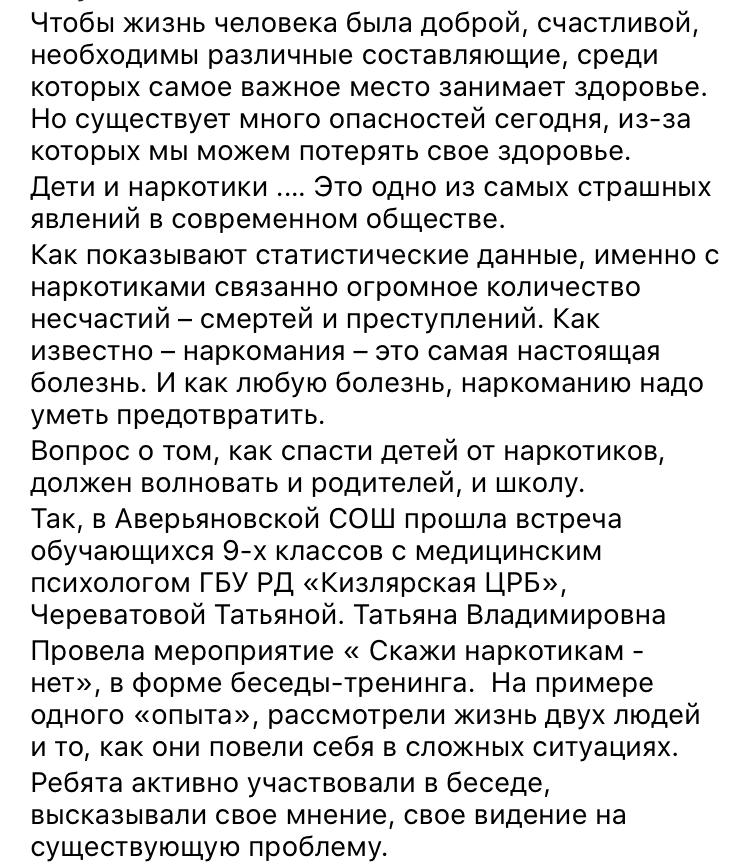 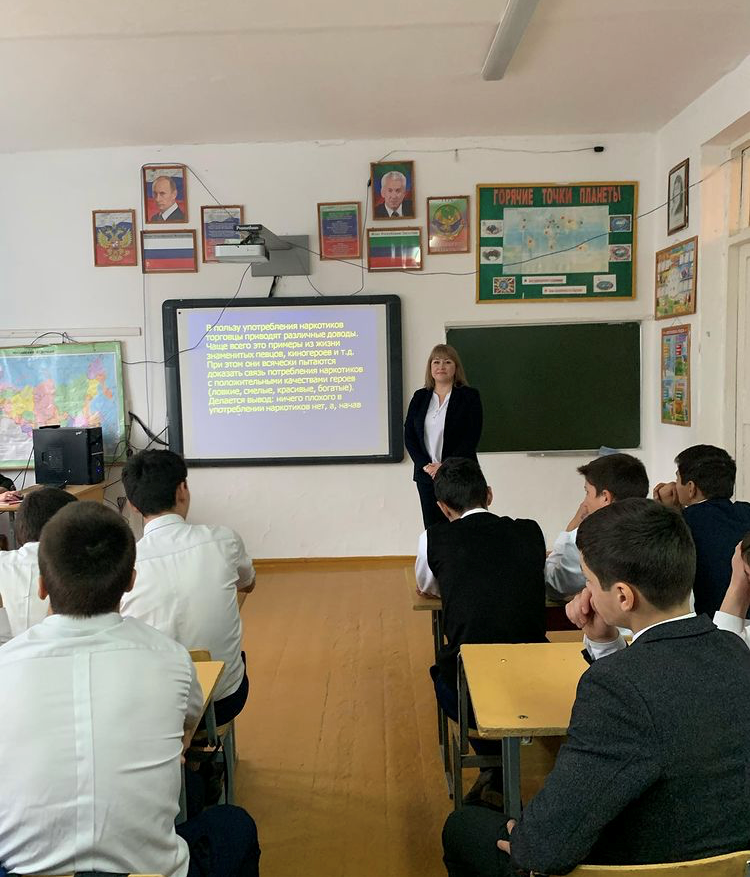 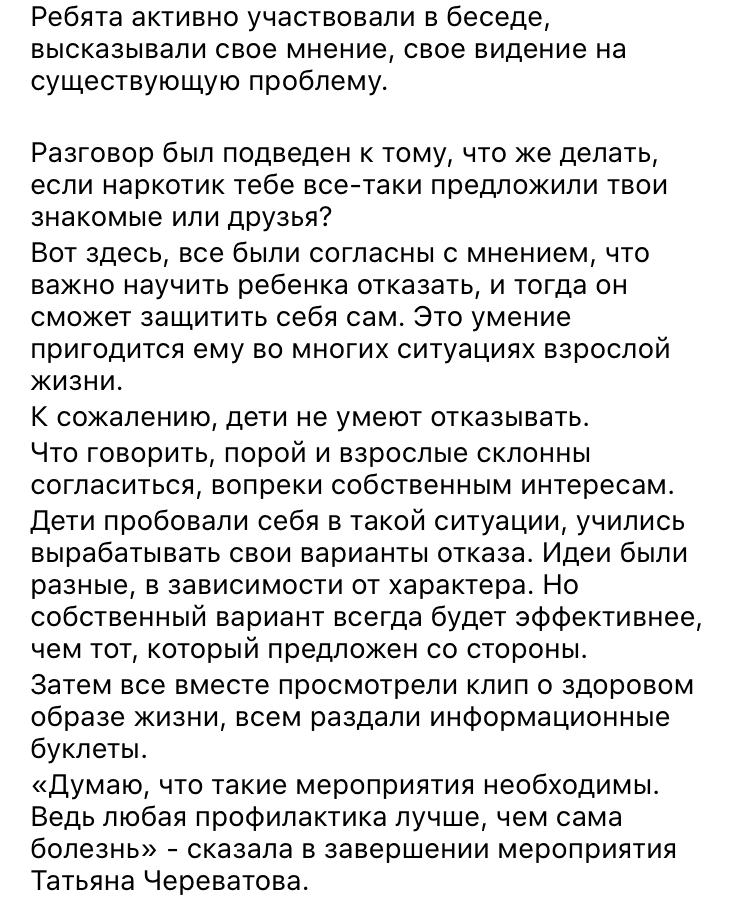 На основании приказа Минобрнауки РД от «09».09.2020г. № 1821-08/20.Отчет             о проведении акций среди школьников по профилактике употребления наркотических и психотропных веществ.В период с 19 по 25 октября 2020г. в МКОУ «Аверьяновская СОШ» проходили акции среди школьников  по профилактике употребления наркотических и психотропных веществ. 21 октября в рамках акции «Мы за здоровый образ жизни» активисты РДШ МКОУ «Аверьяновская СОШ»  под руководством старшей  вожатой Габибулаевой Л.М. приняли участие в конкурсе на лучший рисунок «Мы против наркотиков».22 октября активисты РДШ МКОУ «Аверьяновская СОШ» во главе со ст. вожатой и зам директора по ВР провели акцию «Чистый микрорайон - без наркотиков».Акция направлена на привлечение общественности к здоровому образу жизни, а также систематизации знаний по профилактике употребления наркотических и психотропных веществ. Активисты РДШ по селу Аверьяновка раздавали буклеты с лозунгами о ведении здорового образа жизни.23 октября активисты МКОУ «Аверьяновская СОШ» приняли участие в челендже: «Твой выбор».Педагог - психолог Джабаева З.М. провела беседу с учащимися на тему: «Нет наркомании». Присутствовали учащиеся 8-9 классов. Беседовали об опасностях, которые подстерегают детей в мире взрослых, о случаях употребления подростками наркотических средств, о причинах и последствиях. Так же учениками был просмотрен видео фильм «Изгой». После просмотра фильма ребята высказывали свои мнения о том, что нужно сделать, чтобы приобщать молодых людей к здоровому образу жизни. Прозвучали такие мнения как можно больше уделять внимания работе спортивных секций, кружкам по интересам.Психолог Исакова И.Ж., Джабаева З.М. прочитала лекцию о вреде наркотических веществ. Ребятам были  просмотрены слайды на данную тему. Затем обсудили  с детьми чем вредно употребление наркотических веществ. Среди учащихся 9-10 классов была проведена лекция «10 мифов о наркотиках».Во время лекции психолог развеяла мифы, существующие о наркотиках, показала презентацию по данной теме, раздала листовки с информацией о наркотиках.        С целью профилактики преступности в молодежной среде, а также в рамках проведения мероприятия « Сообщи, где торгуют смертью » в МКОУ «Аверьяновская СОШ» была организована встреча учащихся 9-11 классов с представителем ОМВД России по Кизлярскому району инспектором ПДН Новиковым В.С.  Затронута тема о таких пагубных пороках как курение, алкоголь и наркотики. О пьянстве и курении, алкоголизме и наркомании - вредных для здоровья факторах – говорилось и говорится очень много. Иногда их очень мягко называют «вредными привычками». Алкоголь и никотин нарекли «культурными» ядами. Но именно они, эти «культурные» яды приносят множество бед и страданий – в семьях, трудовых коллективах, являются социальным злом для обществаПрисутствовавшие на лекции заместитель директора по технике безопасности Кубенев Владимир Карпович и педагог психолог Джабаева Зухра Магомедовна, отметили положительную лепту встреч, которую вносят  инспектора ПДН в воспитание подрастающего поколения.   Ребята с большим вниманием слушали присутствующих и получили ответы на все интересующие их вопросы. Хочется надеяться, что данное мероприятие не прошло даром, и ребята запомнили, что их жизнь зависит только от них самих…С целью закрепления в сознании учащихся понимание того что здоровье важнейшая  ценность, были проведены классные часы в 5-11классах.- «Не переступи черту»«Скажи  наркотикам нет!»«Вред от наркотиков!»«Правда о наркотиках«Наркотики : мифы и реальность»« Я выбираю жизнь»Задачи: Дать учащимся представление о наркомании как о факторе, разрушающем здоровье.Продолжать формировать у подростков стойкое неприятие к наркотикам. Развивать умение аргументировать сваю точку зрения.Помочь подросткам выработать зрелую, обоснованную позицию  в отношении употребления наркотиков, осознать глубину данной проблемы.Проведение мероприятия помогли учащимся проявить и развить интеллектуальные и познавательные  способности по профилактике наркомании и употреблении ПАВ, расширить эрудиции.9 декабря 2020 г. в МКОУ «Аверьяновская СОШ» прошла Всероссийская Акция  #СТОПВИЧСПИД вместе с активистами и волонтёрами РДШ. Цель акции – привлечь внимание населения к актуальности проблемы ВИЧ, донести до каждого правильную и полную информацию об этой болезни, о путях ее распространения, возможных серьезных последствиях и существующих эффективных способах профилактики и лечения, воздействовать на формирование ответственной позиции человека по отношению к собственной жизни и здоровью. классными руководителями 5-11 классов проведены классные часы: «Что я знаю о ВИЧ/СПИДе?», «Страшное слово СПИД», «Знать, чтобы жить»;Старшей вожатой Габибуллаевой Л.М. проведен урок-беседа на тему: «Что я знаю о СПИДе»;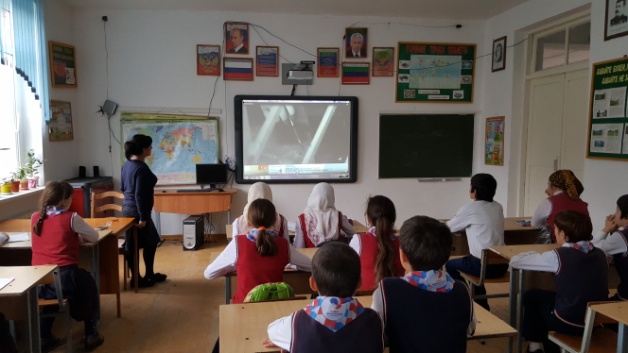 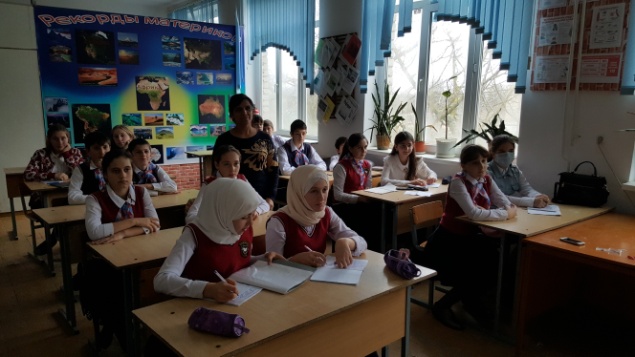 В завершение акции «Остановим ВИЧ/СПИД!» учащиеся распространили символ акции – красную ленточку; выяснили, что первое правило, чтобы не заразиться, - соблюдать здоровый образ жизни.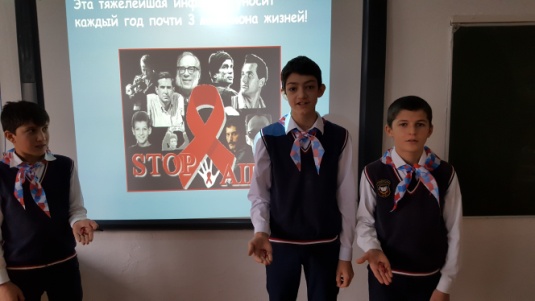 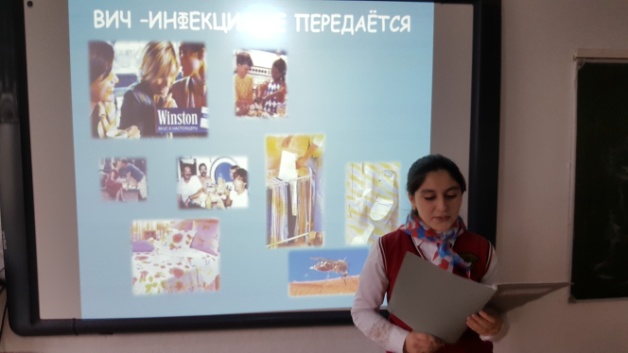 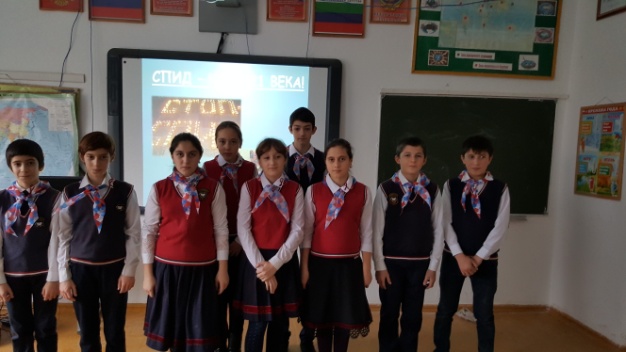 ОУКоличество обучающихся, принявших участие во Всероссийской акции Кол-во участников опросаРазмещение на сайтах Количество родительских собраний2402401Были розданы буклеты